RENCANA PEMBELAJARAN SEMESTER (RPS)AKUNTANSI SYARIAH11056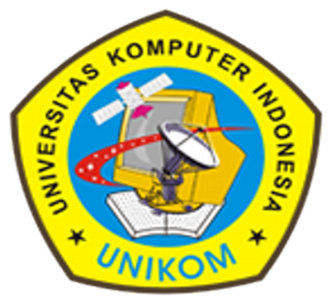 Disusun oleh :Dr. Sri Dewi Anggadini, SE.,M.Si., Ak., CAPROGRAM STUDI AKUNTANSIFAKULTAS EKONOMI DAN BISNISUNIVERSITAS KOMPUTER INDONESIA2019LEMBAR PENGESAHANRencana Pembelajaran Semester (RPS) ini telah disahkan untuk mata kuliah sebagai berikut :Bandung, 4 Nopember  2019DESKRIPSI SINGKAT MATA KULIAH :Mata kuliah Akuntansi Syariah merupakan mata kuliah yang wajib diampu oleh seluruh mahasiswa Program Studi Akuntansi yang memilih konsentrasi mata kuliah pilihan Akuntansi Keuangan.  Pengampu mata kuliah Akuntansi Syariah adalah mahasiswa yang sudah lulus mengampu mata kuliah Akuntansi Keuangan.Dalam mengampu mata kuliah Akuntansi Syariah mahasiswa diarahkan agar memahami sumber dari akuntansi syariah yaitu QS Al-Baqarah ayat 282 yang membahas masalah muamalah (utang piutang). Mata kuliah Akuntansi Syariah membahas kegiatan jual-beli, utang-piutang dan sewa-menyewa berdasarkan syariah. Kemudian dijelaskan juga bahwa dalam Islam telah ada perintah untuk melakukan sistem pencatatan dimana tujuan utamanya adalah kebenaran, kepastian, keterbukaan, dan keadilan antara kedua pihak yang memiliki hubungan muamalah (accountability). Dijelaskan juga bahwa Akuntansi Syariah menuntut agar perusahaan memiliki etika dan tanggung jawab sosial dimana pertanggungjawabannya langsung dihadapan Allah SWT. Penilaian hasil pembelajaran, mahasiswa dievaluasi melalui beberapa  unsur penilaian diantaranya quis, ujian tengah semester, ujian akhir semester, dan  hasil tugas/praktik. Dalam menentukan tingkat keberhasilan mahasiswa digunakan pendekatan penilaian acuan patokan (PAP). Diharapkan lulusannya menjadi Akuntan yang menguasai konsep dan implementasi pelaporan keuangan untuk internal dan eksternal serta mampu melaksanakan audit internal baik pada perusahaan ekstract, genetik, manufaktur dan jasa, berskala kecil, menengah, besar yang belum go public maupun perusahaan besar yang sudah go public. CAPAIAN PEMBELAJARAN LULUSAN (CPL) YANG DIBEBANKAN PADA MATA KULIAH INI :CAPAIAN PEMBELAJARAN SIKAP S9	Menunjukkan sikap bertanggung jawab atas pekerjaan di bidang keahliannya secara mandiri S11	Mampu menerapkan prinsip-prinsip etika bisnis dan profesi akuntanCAPAIAN PEMBELAJARAN KETERAMPILAN  UMUMKU 2 	Mampu menunjukkan kinerja mandiri, bermutu,dan terukurCAPAIAN PEMBELAJARAN KETERAMPILAN  KHUSUSKK 3	Mampu menyusun laporan hasil analisis secara mandiri atas informasi keuangan dan non keuangan serta pengungkapan terkait yang relevan dan andal untuk pengambilan keputusan manajerial dengan menerapkan teknik dan metode analisis akuntansi dan keuangan KK 5	Mampu berkontribusi dalam tim dalam menyusun laporan investasi dan pendanaan, yang meliputi laporan kebutuhan kas dan modal kerja, proforma laporan keuangan, laporan penganggaran modal, yang relevan untuk pengambilan keputusan keuangan dan investasi dengan mengaplikasikan teknik manajemen keuangan dan investasi secara mandiri. CAPAIAN PEMBELAJARAN PENGETAHUAN P1 	Menguasai konsep teoritis tentang: Akuntansi dan pelaporan keuangan, Akuntansi manajemen dan pengendalian, Pengauditan dan asuransiP3   Menguasai prinsip dasar tentangIlmu ekonomiHukum bisnisLingkungan bisnisCAPAIAN PEMBELAJARAN MATA KULIAH (CPMK) YANG DIRUMUSKAN BERDASARKAN PADA CAPAIAN PEMBELAJARAN (CPL)Memiliki kemampuan dalam menyajikan informasi akuntansi syariah yang dapat dipertanggungjawabkan sehingga akan dijadikan sebagai dasar dalam setiap pengambilan keputusan.IV.  RENCANA PEMBELAJARAN SEMESTER (RPS)REFERENSI :Sri Dewi Anggadini dan Adeh Ratna Komala. 2017. Akuntansi Syariah. Rekayasa Sains.Sofyan Syafri Harahap. 2009. Akuntansi Islam. Bumi AksaraSri Nurhayati dan Wasilah. 2011. Akuntansi Syariah di Indonesia.  Salemba EmpatOmar Abdullah Zaid diterjemahkan oleh M. Syafi’i Antonio & Sofyan Syafri Harahap. 2004. Akuntansi Syariah. LPFEIwan Triyuwono. 2006. Akuntansi Syariah. Raja GrafindoRifki Muhammad. Akuntansi Keuangan Syariah. P3eiV.  RANCANGAN TUGAS MAHASISWA (RTM)RANCANGAN TUGAS MAHASISWA I :Konsep Dasar Akuntansi SyariahRANCANGAN TUGAS MAHASISWA  II :Sistem Keuangan SyariahRANCANGAN TUGAS MAHASISWA  III :Produk bank SyariahRUBRIK PENILAIANRubrik Penilaian IndividuRubrik Penilaian Kerjasama KelompokRubrik Penilaian PresentasiRubrik Penilaian Diskusi PENENTUAN NILAI AKHIR MATA KULIAH Indeks penilaian akhir :Penilaian akhir dalam mata kuliah mengikuti ketentuan sebagaimana yang telah diatur dalam Buku Panduan Akademik UNIKOM, yang menjelaskan mengenai bobot penilaian dari serangkaian kegiatan yang harus dilakukan/ ditempuh oleh mahasiswa, yaitu sebagai berikut :Mata Kuliah:Akuntansi SyariahKode Mata Kuliah:11056SKS / semester:3 SKS/VIStatus / Prasyarat:Inti Keilmuan / -Fakultas:Ekonomi dan BisnisProgram Studi:AkuntansiDosen Pengampu:Dr. Sri Dewi Anggadini, SE., M.Si., Ak., CAMengetahuiDekan Fakultas Ekonomi dan BisnisProf. Dr. Hj.Dwi Kartini, SE., SpecLicNIP: 4127.70.019MenyetujuiKetua Program Studi AkuntansiDr. Siti Kurnia Rahayu, SE., M.Ak., Ak, CANIP : 4127.34.03.015MingguKemampuan Akhir yang DiharapkanBahan Kajian (Materi Ajar)Metode PembelajaranWaktuPengalaman BelajarKriteria Indikator PenilaianBobot1Mendefinisikan ruang lingkup Akuntansi Syariah-   Konsep Akuntansi, Akuntansi SyariahPerbedaan antara Akuntansi Syariah dan Akuntansi KonvensionalPembelajaran ceramah, diskusi dan tanya jawab150 menitTugas Individu ruang lingkup akuntansi syariah Mahasiswa mampu mengetahui, menjelaskan :Konsep Akuntansi, Akuntansi SyariahPerbedaan antara Akuntansi Syariah dan Akuntansi Konvensional7%2Menjelaskan Islam dan Syariat Islam Konsep Islam dan Syariah IslamDasar-dasar ajaran IslamHukum IslamPembelajaran ceramah, diskusi dan tanya jawab150 menitTugas Individu : menjelaskan islam dan syariat Islam  Mahasiswa mampu mengetahui, menjelaskan:Konsep Islam dan Syariah IslamDasar-dasar ajaran IslamHukum Islam7%3 & 4Menjelaskan Perkembangan Akuntansi SyariahQS 2:282Sejarah Akuntansi Syariah pada Zaman KhalifahHubungan antara Akuntansi Syariah dengan Akuntansi KonvensionalKebangkitan baru dalam Akuntansi SyariahMenuju Akuntansi SyariahKegunaan mempelajari Akuntansi SyariahPembelajaran ceramah, diskusi  dan tanya jawab150 menit150 menitTugas kelompok :  perkembangan akuntansi syariah  Mahasiswa mampu untuk mengetahui, menjelaskan:QS 2:282Sejarah Akuntansi Syariah pada Zaman KhalifahHubungan antara Akuntansi Syariah dengan Akuntansi KonvensionalKebangkitan baru dalam Akuntansi SyariahMenuju Akuntansi SyariahKegunaan mempelajari Akuntansi Syariah15%5 & 6MenghitungSistem Keuangan SyariahKonsep memelihara harta kekayaanKonsep KepemilikanMemperoleh hartaAktivitas Bisnis terkait barang dan Jasa yang diharamkan AllahPrinsip Sistem Keuangan SyariahInstrumen Keuangan SyariahPembelajaran ceramah, diskusi dan tanya jawab300 menitTugas Individu : menghitung dan mengilustrasikan sistem keuangan syariah  Mahasiswa mampu untuk mengetahui, menjelaskan dan menghitung : Konsep memelihara harta kekayaanKonsep KepemilikanMemperoleh hartaAktivitas Bisnis terkait barang dan Jasa yang diharamkan AllahPrinsip Sistem Keuangan SyariahInstrumen Keuangan Syariah15%7Menjelaskan Standar Akuntansi SyariahKerangka Dasar Penyusunan dan Penyajain Laporan Keuangan SyariahKonsep Dasar Akuntansi menurut AAOIFI dan Pemikir IslamPembelajaran ceramah, diskusi, mengerjakan soal dan tanya jawab150 menitTugas Individu : Penyelesaian penjelasan standar akuntansi syariah  Mahasiswa mampu untuk mengetahui, menjelaskan:Kerangka Dasar Penyusunan dan Penyajain Laporan Keuangan SyariahKonsep Dasar Akuntansi menurut AAOIFI dan Pemikir Islam7%UJIAN TENGAH SEMESTERUJIAN TENGAH SEMESTERUJIAN TENGAH SEMESTERUJIAN TENGAH SEMESTERUJIAN TENGAH SEMESTERUJIAN TENGAH SEMESTERUJIAN TENGAH SEMESTERUJIAN TENGAH SEMESTER9Menerapkan Akad MudharabahKonsep Akad MudharabahJenis dan dasar syariah Akad MudharabahIlustrasi Akuntansi Akad Mudharabah Pembelajaran ceramah, diskusi, mengerjakan soal dan tanya jawab150 menitTugas Individu : Penyelesaian akd mudharabah  Mahasiswa mampu untuk mengetahui, menjelaskan:Konsep Akad MudharabahJenis dan dasar syariah Akad MudharabahIlustrasi Akuntansi Akad Mudharabah 7%10Menerapkan Akad MusyarakahKonsep Akad MusyarakahJenis dan dasar syariah Akad MusyarakahIlustrasi Akuntansi Akad MusyarakahPembelajaran ceramah, diskusi, mengerjakan soal dan tanya jawab150 menitTugas Individu : Penyelesaian musyarakah  Mahasiswa mampu untuk mengetahui, menjelaskan:Konsep Akad MusyarakahJenis dan dasar syariah Akad MusyarakahIlustrasi Akuntansi Akad Musyarakah7%11Menerapkan Akad MurabahahKonsep Akad MurabahahJenis dan dasar syariah Akad MurabahahIlustrasi Akuntansi Akad MurabahahPembelajaran ceramah, diskusi, mengerjakan soal dan tanya jawab150 menitTugas Individu : murabahah   Mahasiswa mampu untuk mengetahui, menjelaskan:Konsep Akad MurabahahJenis dan dasar syariah Akad MurabahahIlustrasi Akuntansi Akad Murabahah7%12Menerapkan Akad SalamKonsep Akad SalamJenis dan dasar syariah Akad SalamIlustrasi Akuntansi Akad SalamPembelajaran ceramah, diskusi, mengerjakan soal dan tanya jawab150 menitTugas Individu : salam  Mahasiswa mampu untuk mengetahui, menjelaskan :Konsep Akad SalamJenis dan dasar syariah Akad SalamIlustrasi Akuntansi Akad Salam8%13Menerapkan Akad IstishnaKonsep Akad IstishnaJenis dan dasar syariah Akad IstishnaIlustrasi Akuntansi Akad IstishnaPembelajaran ceramah, diskusi, mengerjakan soal dan tanya jawab150 menitTugas Individu : istishna  Mahasiswa mampu untuk mengetahui, menjelaskan:Konsep Akad IstishnaJenis dan dasar syariah Akad IstishnaIlustrasi Akuntansi Akad Istishna7%14Menerapkan Akad IjarahKonsep Akad IjarahJenis dan dasar syariah Akad IjarahIlustrasi Akuntansi Akad IjarahPembelajaran ceramah, diskusi, mengerjakan soal dan tanya jawab150 menitTugas Individu : ijarah  Mahasiswa mampu untuk mengetahui, menjelaskan:Konsep Akad IjarahJenis dan dasar syariah Akad IjarahIlustrasi Akuntansi Akad Ijarah7%15Menganalisis soal-soal yang diberikan (Evaluasi Materi)Review dan QuizCeramah dan pengerjaan soal150 menitTugas Individu : quiz  Mahasiswa mampu untuk mengerjakan soal yang diberikan6%UJIAN AKHIR SEMESTERUJIAN AKHIR SEMESTERUJIAN AKHIR SEMESTERUJIAN AKHIR SEMESTERUJIAN AKHIR SEMESTERUJIAN AKHIR SEMESTERUJIAN AKHIR SEMESTERUJIAN AKHIR SEMESTERNOKOMPONEN TUGASRINCIAN1Tujuan Tugas :Mahasiswa dapat memahami konsep-konsep dasar dalam kajian akuntansi syariah dan mengkaitkannya dengan pemecahan permasalahan di perusahaan. 2Uraian Tugas, Bentuk, dan Format Luaran Uraian Tugas, Bentuk, dan Format Luaran Uraian Tugas, Bentuk, dan Format Luaran AObyek Garapan:Memahami ruang lingkup akuntansi syariah, islam dan syariah islam dan perkembangan akuntansi syariah.BBatasan yang harus dikerjakan:Mengumpulkan semua konsep-konsep dan informasi sesuai dengan objek garapan yang telah ditentukan dengan rumusan dan sumber acuan lengkap. CMetode dan Cara Pengerjaan:Mengerjakan tugas sesuai dengan ketentuan yang ditetapkan dosen. DAcuan yang Digunakan:Sofyan Syafri Harahap. 2009. Akuntansi Islam. Bumi AksaraSri Nurhayati dan Wasilah. 2011. Akuntansi Syariah di Indonesia.  Salemba EmpatOmar Abdullah Zaid diterjemahkan oleh M. Syafi’i Antonio & Sofyan Syafri Harahap. 2004. Akuntansi Syariah. LPFEIwan Triyuwono. 2006. Akuntansi Syariah. Raja GrafindoRifki Muhammad. Akuntansi Keuangan Syariah. P3eiEDeskripsi Luaran Tugas :Membuat resume dari materi yang telah diajarkan 3Waktu:1 (satu) minggu4Kriteria Penilaian:Bobot Penilaian 10% Indikator Penilaian Tugas: ketepatan waktu penyelesaian tugasjawaban soal sesuai dengan acuan dan referensi serta bahasan materi.NOKOMPONEN TUGASRINCIAN1Tujuan Tugas :Mahasiswa dapat memahami konsep-konsep dasar dalam kajian akuntansi biaya dan mengkaitkannya dengan pemcahan permasalahan di perusahaan. 2Uraian Tugas, Bentuk, dan Format Luaran Uraian Tugas, Bentuk, dan Format Luaran Uraian Tugas, Bentuk, dan Format Luaran aObyek Garapan:Sistem Keuangan Syariah  dan Standar Akuntansi SyariahbBatasan yang harus dikerjakan:Mengumpulkan semua konsep-konsep dan informasi sesuai dengan objek garapan yang telah ditentukan dengan rumusan dan sumber acuan lengkap. cMetode dan Cara Pengerjaan:Mengerjakan tugas sesuai dengan ketentuan yang ditetapkan dosen. dAcuan yang Digunakan:Sofyan Syafri Harahap. 2009. Akuntansi Islam. Bumi AksaraSri Nurhayati dan Wasilah. 2011. Akuntansi Syariah di Indonesia.  Salemba EmpatOmar Abdullah Zaid diterjemahkan oleh M. Syafi’i Antonio & Sofyan Syafri Harahap. 2004. Akuntansi Syariah. LPFEIwan Triyuwono. 2006. Akuntansi Syariah. Raja GrafindoRifki Muhammad. Akuntansi Keuangan Syariah. P3eieDeskripsi Luaran Tugas :Reveiw journal terkait bahasan di atas.3Waktu:1(satu) minggu4Kriteria Penilaian:Bobot Penilaian 10% Indikator Penilaian Tugas: Ketepatan Waktu dalam Penyelesaian Tugas; Ketepatan dalam menjawab soal yang diberikan dosen; Analisis Permasalahan; NOKOMPONEN TUGASRINCIAN1Tujuan Tugas :Mahasiswa dapat memahami konsep-konsep dasar dalam kajian akuntansi manajemen dan mengkaitkannya dengan pemecahan permasalahan di perusahaan. 2Uraian Tugas, Bentuk, dan Format Luaran Uraian Tugas, Bentuk, dan Format Luaran Uraian Tugas, Bentuk, dan Format Luaran      aObjek garapan:Memahami akad mudharabah, musyarakah, murabahah, salam, istishna dan ijarahbBatasan yang harus dikerjakan:Mengumpulkan semua konsep-konsep dan informasi sesuai dengan objek garapan yang telah ditentukan dengan rumusan dan sumber acuan lengkap. cMetode dan Cara Pengerjaan:Mengerjakan tugas sesuai dengan ketentuan yang ditetapkan dosen. dAcuan yang Digunakan:Sofyan Syafri Harahap. 2009. Akuntansi Islam. Bumi AksaraSri Nurhayati dan Wasilah. 2011. Akuntansi Syariah di Indonesia.  Salemba EmpatOmar Abdullah Zaid diterjemahkan oleh M. Syafi’i Antonio & Sofyan Syafri Harahap. 2004. Akuntansi Syariah. LPFEIwan Triyuwono. 2006. Akuntansi Syariah. Raja GrafindoRifki Muhammad. Akuntansi Keuangan Syariah. P3ei.eDeskripsi Luaran Tugas :Membuat makalah sesuai dengan topik bahasan yang ditentukan dosen 3Waktu:1 (satu) minggu4Kriteria Penilaian:Bobot Penilaian 10% Indikator Penilaian Tugas: ketepatan waktu penyelesaian tugasjawaban soal sesuai dengan acuan dan referensi serta bahasan materi.KriteriaHuruf MutuBobot NilaiAngka MutuDeskripsi PenilaianSangat BaikA80 - 1004Tugas tidak terlambat, hasil baik dan benarBaikB68 - 793Tugas tidak terlambat, hasil jelek, rapiCukupC56 - 672Tugas tidak terlambat, hasil jelek, tidak rapiKurangD45 - 551Tugas tidak terlambatTidak LulusE< 440Tidak mengumpulkan tugasKriteriaHuruf MutuBobot NilaiAngka MutuDeskripsi PenilaianSangat BaikA80 - 1004Tugas tidak terlambat, hasil baik dan benarBaikB68 - 793Tugas tidak terlambat, hasil jelek, rapiCukupC56 - 672Tugas tidak terlambat, hasil jelek, tidak rapiKurangD45 - 551Tugas tidak terlambatTidak LulusE< 440Tidak mengumpulkan tugasKriteriaHuruf MutuBobot NilaiAngka MutuDeskripsi PenilaianSangat BaikA80 - 1004Isi jelas, “to the point” dan menarik, menyampaikan isi dengan jelas dan menarikBaikB68 - 793Komposisi tulisan dan gambar bagus, terstuktur, mempresentasikan dengan baik tapi kurang menguasai materiCukupC56 - 672Tidak terstuktur, terlalu banyak tulisan, baca presentasi/ catatan, kurang menguasai materiKurangD45 - 551Presentasi asal-asalan, tidak menguasai materiTidak LulusE< 440Tidak presentasiKriteriaHuruf MutuBobot NilaiAngka MutuDeskripsi PenilaianSangat BaikA80 - 1004Mahasiswa mengerti materi, mampu menyampaikan ide sendiri, mendengarkan ide orang lainBaikB68 - 793Mampu mengikuti diskusi secara baikCukupC56 - 672Mampu mengikuti diskusi tetapi dengan kekurangan (suka mendominasi, tidak mendengarkan pendapat orang lain, dll)KurangD45 - 551Tidak mengikuti diskusi, ribut dalam kelasTidak LulusE< 440Tidak hadirPREDIKATINDEKSBobot NilaiAngka MutuDeskripsi PenilaianLulus, Sangat BaikA80 - 104Mahasiswa memenuhi semua komponen penilaian dan menyelesaikan tugas dengan sangat baik serta mampu menganalisis materi dan tugas sesuai dengan topik yang telah ditentukan dengan sangat baikLulus, BaikB68 -793Mahasiswa memenuhi semua komponen penilaian dan menyelesaikan tugas dengan dengan baik serta mampu menganalisis materi dan tugas sesuai dengan topik yang telah ditentukan dengan dengan baikLulus, CukupC56 - 672Mahasiswa memenuhi beberapa komponen penilaian dan menyelesaikan tugas serta mampu menganalisis materi dan tugas sesuai dengan topik yang telah ditentukan dengan cukup baikLulus, KurangD45 - 551Mahasiswa memenuhi beberapa komponen penilaian dan tidak menyelesaikan tugas dengan cukup baik serta tidak dapat menganalisis materi dan tugas sesuai dengan topik yang telah ditentukan Tidak LulusE< 440Mahasiswa tidak memenuhi semuakomponen penilaian tidak dapat menganalisis materi dan tugas sesuai dengan topik yang telah ditentukan Komponen PenilaianBobot/ Persentase PenilaianQuiz10%Tugas20%Nilai UTS30%Nilai UAS40%